PRIOPĆENJE ZA MEDIJEDva izuzetna baštinska ostvarenja iz Hrvatske dobitnici 
glavne europske nagrade za baštinu 2024Bruxelles / Den Haag, 30. svibnja 2024Europska komisija i Europa Nostra danas su objavile dobitnike nagrade Europske baštine za 2024. godinu / Nagrade Europa Nostra, sufinancirane iz programa Kreativna Europa Europske unije. Ove godine, najprestižnije europske nagrade za baštinu odlaze u ruke 26 izvanrednih dobitnika iz 18 zemalja diljem kontinenta (pogledajte cijeli popis u nastavku).Među ovogodišnjim dobitnicima dva su izuzetna baštinska postignuća iz Hrvatske:Tišina koja je srušila spomenik, Kamenska(kategorija Građanski angažman i podizanje svijesti)Antifašistički “Spomenik pobjede naroda Slavonije” u Kamenskoj, izrađen od renomiranog umjetnika Vojina Bakića od 1958. do 1968. godine, srušen je 1992. godine, tijekom ratova devedesetih u bivšoj Jugoslaviji. Ovaj projekt oživio je spomenik kroz tehnologiju proširene stvarnosti (AR), te se odlukuje naprednim pristupom u području konzervacije baštine.Društvo prijatelja dubrovačke starine, Dubrovnik(kategorija Šampioni baštine)Od 1952. godine ova udruga civilnog društva financira i dovršava istraživačke i konzervatorske projekte znamenitosti Dubrovnika, uključujući gradske zidine. Društvo je bilo blisko uključeno u uključivanje jezgre Dubrovnika na popisu svjetske baštine UNESCO-a 1979. godine. Od tada igra ključnu ulogu u osiguravanju očuvanja i unapređenja ovog iznimnog mjesta. Pobjednike je odabrao žiri za dodjelu nagrada, sastavljen od 12 stručnjaka za baštinu iz cijele Europe, nakon ocjenjivanje prijava od strane Povjerenstva za odabir. Ukupno je bilo 206 prihvaćenih prijava ove godine, od strana organizacija i pojedinaca iz 38 europskih zemalja.Iliana Ivanova, povjerenica za inovacije, istraživanje, kulturu, obrazovanje i mlade EU, rekla je: “Naša kulturna baština je naše zajedničko blago, most koji povezuje našu prošlost, sadašnjost i budućnost. Zauzima posebno mjesto u našim srcima i svakodnevnom životu, njegujući osjećaj pripadnosti i identiteta. Nagrade za europsku baštinu / nagrade Europa Nostra ističu ključnu ulogu uzornih projekata i pojedinaca posvećenih očuvanju i promidžbi naše bogate baštine. Srdačno čestitam ovogodišnjim pobjednicima na njihovim izvanrednim postignućima.”Cecilia Bartoli, svjetski poznata mezzosopranistica i predsjednica Europa Nostre, izjavila je: “Od srca čestitamo ovogodišnjim dobitnicima Nagrade za europsku baštinu / Nagrade Europa Nostra na njihovom zasluženom priznanju. Odavanjem počasti ovim fantastičnim, kreativnim projektima također pokazujemo našu veliku predanost zaštiti naše zajedničke kulturne baštine, koja je ključna za izgradnju ujedinjenije, održivije i ljepše Europe. Neka njihove nadahnjujuće primjere slijede mnogi građani – stručnjaci, volonteri i ljubitelji baštine – javne organizacije i privatne tvrtke diljem našeg kontinenta i šire.”Pobjednici će proslaviti na svečanosti dodjele Nagrada za europsku baštinu 7. listopada 2024. u Athenaeum-u, najprestižnijoj koncertnoj dvorani u Bukureštu, Rumunjskoj, koja je nedavno dobila Oznaku europske baštine u znak priznanja njenog značaja. Sudomaćin ovog događaja visokog profila bit će europska povjerenica Iliana Ivanova i izvršni predsjednik Europa Nostre Hermann Parzinger. Tijekom svečanosti, objavit će se laureati glavnih nagrada i pobjednici nagrade javnog glasovanja, izabrani među godišnjim dobitnicima, te će se svakome od njih dodijeliti i financijske nagrade od 10.000 €.Svečanost će biti vrhunac Europskog samita o kulturnoj baštini 2024 koji će se održati 6.-8. listopada u Bukureštu. Samit, sufinanciran od strane Europske unije, organizira Europa Nostra u bliskoj suradnji s baštinskim organizacijama, te javnim i privatnim partnerima u Rumunjskoj.Ljubitelji baštine i entuzijasti ovim putem se se potiču da prouče pobjednike, te internetskim glasanjem odluče tko će osvojit nagradu "Public Choice Award 2024", s pravom na novčanu nagradu od 10.000 €. Glasovati možete do 22. rujna.Ovo su pobjednici Europske nagrade za baštinu / Europa Nostra nagrade 2024., u pet kategorija:Konzervacija i prilagođena upotreba Royale Belge Building, Brussels, BELGIJASchulenburg Mansion, Gera, NJEMAČKAIgnacy Historic Mine, Rybnik, POLJSKASaxon Church in Alma Vii, RUMUNJSKASt. Michael’s Church, Cluj-Napoca, RUMUNJSKASnow Wells, Sierra Espuña, ŠPANJOLSKAIstraživanjeNewsEye: A Digital Investigator for Historical Newspapers, AUSTRIJA/FINSKA/FRANCUSKA/NJEMAČKAEdukacija, obuka i vještineTeryan Cultural Center - Empowering Armenian Refugees from Nagorno-Karabakh, Yerevan, ARMENIJABoulouki - Travelling Workshop on Traditional Building, GRČKATraditional Farm Buildings Scheme, IRSKASerfenta Crafts Revitalisation Model, Cieszyn, POLJSKAWhite Carpentry School, Narros del Castillo, ŠPANJOLSKAAngažman građana i podizanje svijestiThe Square Kilometre, Ghent, BELGIJAThe Silence that Tore Down the Monument, Kamenska, HRVATSKAPreserving the Community Halls for Local Civil Society Activities, FINSKAFortified Castles of Alsace Association, FRANCUSKACitizens’ Rehabilitation of the Tsiskarauli Tower, Akhieli, GRUZIJAInternational Festival of Classical Theatre for Youth, Syracuse, ITALIJAFoundation for the Conservation of the Historical Estate Ockenburgh, The Hague, NIZOZEMSKA Šampioni baštineSociety of Friends of Dubrovnik Antiquities, HRVATSKAElse "Sprossa" Rønnevig, Lillesand, NORVEŠKAPiotr Gerber PhD, Wrocław, POLJSKANagrade Europa Nostra 2024. za izvanredne projekte iz Ujedinjenog Kraljevstva Četiri ovogodišnja pobjednika dolaze iz Ujedinjenog Kraljevstva, zemlje s najvećim brojem nagrada u 2024. Kako Velika Britanija nije potpisnica programa Kreativna Europa Europske unije, ovi pobjednici dobiti će Europa Nostra nagrade. To odražava izvanredan i širok raspon izvrsnosti na području baštine u Ujedinjenom Kraljevstvu, kao i predanost Europa Nostre priznavanju izvrsnosti u svim zemljama Vijeća Europe.Ovo su četiri dobitnika nagrada Europa Nostra 2024. iz Ujedinjenog Kraljevstva:Gideon Tapestries, Hardwick Hall (Konzervacija i prilagođena upotreba)Shrewsbury Flaxmill Maltings, Shrewsbury (Konzervacija i prilagođena upotreba)Westminster Hall, London (Konzervacija i prilagođena upotreba)Marcus Binney CBE, OBE Hon FRIBA FSA (Šampioni baštine)PozadinaEuropske nagrade za baštinu / Europa Nostra nagradeNagradu za europsku baštinu / Nagradu Europa Nostra pokrenula je Europska komisija 2002. godine i od tada je vodi udruga Europa Nostra. Već 21 godinu nagrade su ključni alat za prepoznavanje i promicanje višestruke vrijednosti kulturne i prirodne baštine za europsko društvo, gospodarstvo i okoliš.Nagrade ističu i ohrabruju izvrsnost najbolje prakse u baštini, Europu prekogranične razmjene znanja i povezivanja dionika baštine u šire mreže. Nagrade su donijele velike koristi pobjednicima, poput veće (među)nacionalne izloženosti, dodatnog financiranja i povećanog broja posjetitelja. Osim toga, nagrade među građanima Europe zagovaraju veću brigu za našu zajedničku baštinu. Za dodatne činjenice i podatke o nagradama posjetite web-stranicu nagrada. Poziv za prijavu za izdanje nagrada 2025. bit će otvoren na jesen ove godine. Predbilježite se za naš  newsletter kako bi dobili poziv na vrijeme, ili se informirajte na stranici www.europeanheritageawards.eu/apply Europa NostraEuropa Nostra je europski glas civilnog društva koji se zalaže za očuvanje i promicanje kulturne i prirodne baštine. To je pan-europska federacija nevladinih organizacija za baštinu, koju podržava široka mreža javnih tijela, privatnih tvrtki i pojedinaca, a uključuje preko 40 država. Najveća je i najreprezentativnija baštinska mreža u Europi, održava bliske odnose s Europskom unijom, Vijećem Europe, UNESCO-om i drugim međunarodnim tijelima. Osnovana 1963., Europa Nostra slavila je svoju 60. obljetnicu prošle godine.Europa Nostra zaebno vodi kampanje za spašavanje ugroženih europskih spomenika, mjesta i krajolika kroz program 7 Most Endangered Programme. Slavi i širi izvrsnost kroz Nagrade za europsku baštinu / nagrade Europa Nostra. Europa Nostra aktivno pridonosi definiranju i provedbi europskih strategija i politika vezanih uz baštinu, kroz participativni dijalog sa europskim institucijama i koordinacijom  European Heritage Alliance. Europa Nostra vodi europski konzorcij koji je odabrala Europska komisija za pokrenuti pilot projekt European Heritage Hub (2023-2025). Europa Nostra je i službeni partner inicijative New European Bauhaus koji je razvila Europska komisija, a i regionalni je supredsjedatelj Climate Heritage Network.Kreativna EuropaKreativa Europa program je EU-a koji podupire kulturne i kreativne sektore, omogućujući im da unapređuju njihov doprinos europskom društvu, gospodarstvu i životnom okruženju. S proračunom od 2,4 milijarde eura za period 2021-2027, podržava organizacije u području baštine, izvedbenih umjetnosti, likovnih umjetnosti, interdisciplinarnih umjetnosti, izdavaštva, filma, TV-a, glazbe i video-igara, kao i desetke tisuća umjetnika, kulturnih i audiovizualnih profesionalaca.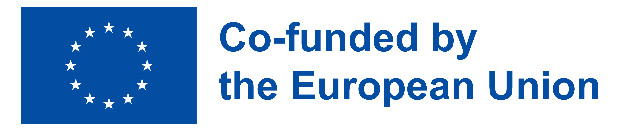 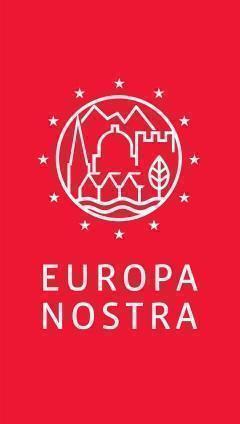 KONTAKTI ZA MEDIJEEUROPA NOSTRAElena Bianchi, Voditeljica nagradnog programa
eb@europanostra.org, +31 6 26 89 30 72Joana Pinheiro, Savjetnik za komunikacijejp@europanostra.org+31 6 34 36 59 85EUROPSKA KOMISIJA Johanna Bernseljohanna.bernsel@ec.europa.eu+32 2 298 66 99SAZNAJTE VIŠEPriopćenja na ostalim jezicimaO svakom pobjedniku:Infromacije i komentari žirijaVideo (visoke rezolucije)Fotografije i e-banner (visoke rezolucije)Web-stranica Kreativa Europa 